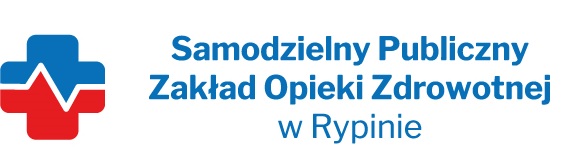 SPECYFIKACJA WARUNKÓW ZAMÓWIENIA Znak sprawy: ZP/1/2022tel. (54) 23 -  08 - 723		faks: (54) 23 – 08 - 729strona internetowa: http :/www.spzozrypin.plpoczta elektroniczna: ewa.kwiatkowska@spzozrypin.plNumer sprawy ; ZP/TP - 1/2022REGON:  910858394 , NIP: 892 12 96 985KRS: 0000009038Godziny pracy: 7.30 – 15.00Adres strony internetowej prowadzonego postępowania: . Adres platformy zakupowej: platformazakupowa.pl/pn/spzozrypinDOSTAWA LEKÓW I INNYCH PREPARATOW LECZNICZYCHZ PODZIAŁEM NA 15 PAKIETÓWPrzedmiotowe postępowanie prowadzone jest przy użyciu środków komunikacji elektronicznej. Składanie ofert następuje za pośrednictwem platformy zakupowej dostępnej                                          pod adresem internetowym:                                                         https://platformazakupowa.pl/pn/spzozrypinWartość zamówienia poniżej 214 000 euroZatwierdzam:I. NAZWA ORAZ ADRES ZAMAWIAJĄCEGO Samodzielny Publiczny Zakład Opieki Zdrowotnejul. 3 Maja 287-500 RYPINsekretariat@spzozrypin.plAdres platformy zakupowej, na której  prowadzone jest  postępowanie i na której będą dostępne wszelkie dokumenty związane z prowadzoną procedurą: https://platformazakupowa.pl/pn/spzozrypinGodziny pracy: 7:30 – 15:00 od poniedziałku do piątku. Komunikacja między Zamawiającym a Wykonawcą, w tym składanie ofert, wniosków, przekazywanie dokumentów lub oświadczeń, odbywa się przy użyciu środków komunikacji elektronicznej. Każdy Wykonawca ma prawo zwrócenia się do Zamawiającego za pomocą formularza „Wyślij wiadomość” dostępnego na Platformie zakupowej lub w wyjątkowych wypadkach (m.in. brak dostępu do Platformy zakupowej z powodu awarii) za pomocą poczty e-mail. II. OCHRONA DANYCH OSOBOWYCH 1. Zgodnie z art. 13 ust. 1 i 2 rozporządzenia Parlamentu Europejskiego i Rady (UE) 2016/679 z dnia 27 kwietnia 2016 r. w sprawie ochrony osób fizycznych w związku z przetwarzaniem danych osobowych i w sprawie swobodnego przepływu takich danych oraz uchylenia dyrektywy 95/46/WE (ogólne rozporządzenie o danych) (Dz. U. UE L119 z dnia 4 maja 2016 r., str. 1; zwanym dalej "RODO") informujemy, że: 1) administratorem Pani/Pana danych osobowych jest Samodzielny Publiczny Zakład Opieki Zdrowotnej w Rypinie przy ulicy 3 Maja 2 2) administrator wyznaczył Inspektora Danych Osobowych, z którym można się kontaktować pod adresem e-mail: :karolina.krzeszewska@spzozrypin.pl 3) Pani/Pana dane osobowe przetwarzane będą na podstawie art. 6 ust. 1 lit. c RODO w celu związanym z przedmiotowym postępowaniem o udzielenie zamówienia publicznego, prowadzonym w trybie przetargu nieograniczonego. 4) odbiorcami Pani/Pana danych osobowych będą osoby lub podmioty, którym udostępniona zostanie dokumentacja postępowania w oparciu o art. 74 p.z.p. 5) Pani/Pana dane osobowe będą przechowywane, zgodnie z art. 78 ust. 1 p.z.p. przez okres 4 lat od dnia zakończenia postępowania o udzielenie zamówienia, a jeżeli czas trwania umowy przekracza 4 lata, okres przechowywania obejmuje cały czas trwania umowy; 6) obowiązek podania przez Panią/Pana danych osobowych bezpośrednio Pani/Pana dotyczących jest wymogiem ustawowym określonym w przepisach p.z.p., związanym z udziałem w postępowaniu o udzielenie zamówienia publicznego. 7) w odniesieniu do Pani/Pana danych osobowych decyzje nie będą podejmowane w sposób zautomatyzowany, stosownie do art. 22 RODO. 8) posiada Pani/Pan: a) na podstawie art. 15 RODO prawo dostępu do danych osobowych Pani/Pana dotyczących (w przypadku, gdy skorzystanie z tego prawa wymagałoby po stronie administratora niewspółmiernie dużego wysiłku może zostać Pani/Pan zobowiązana do wskazania dodatkowych informacji mających na celu sprecyzowanie żądania, w szczególności podania nazwy lub daty postępowania o udzielenie zamówienia publicznego lub konkursu albo sprecyzowanie nazwy lub daty zakończonego postępowania o udzielenie zamówienia); b) na podstawie art. 16 RODO prawo do sprostowania Pani/Pana danych osobowych (skorzystanie z prawa do sprostowania nie może skutkować zmianą wyniku postępowania o udzielenie zamówienia publicznego ani zmianą postanowień umowy w zakresie niezgodnym z ustawą PZP oraz nie może naruszać integralności protokołu oraz jego załączników); c) na podstawie art. 18 RODO prawo żądania od administratora ograniczenia przetwarzania danych osobowych z zastrzeżeniem okresu trwania postępowania o udzielenie zamówienia publicznego lub konkursu oraz przypadków, o których mowa w art. 18 ust. 2 RODO (prawo do ograniczenia przetwarzania nie ma zastosowania w odniesieniu do przechowywania, w celu zapewnienia korzystania ze środków ochrony prawnej lub w celu ochrony praw innej osoby fizycznej lub prawnej, lub z uwagi na ważne względy interesu publicznego Unii Europejskiej lub państwa członkowskiego); d) prawo do wniesienia skargi do Prezesa Urzędu Ochrony Danych Osobowych, gdy uzna Pani/Pan, że przetwarzanie danych osobowych Pani/Pana dotyczących narusza przepisy RODO; 9) nie przysługuje Pani/Panu: a) w związku z art. 17 ust. 3 lit. b, d lub e RODO prawo do usunięcia danych osobowych; b) prawo do przenoszenia danych osobowych, o którym mowa w art. 20 RODO; c) na podstawie art. 21 RODO prawo sprzeciwu, wobec przetwarzania danych osobowych, gdyż podstawą prawną przetwarzania Pani/Pana danych osobowych jest art. 6 ust. 1 lit. c RODO; 10) przysługuje Pani/Panu prawo wniesienia skargi do organu nadzorczego na niezgodne z RODO przetwarzanie Pani/Pana danych osobowych przez administratora. Organem właściwym dla przedmiotowej skargi jest Urząd Ochrony Danych Osobowych, ul. Stawki 2, 00-193 Warszawa.III. TRYB UDZIELENIA ZAMÓWIENIA 1. Niniejsze postępowanie prowadzone jest w trybie podstawowym – na podstawie art. 275  ust. 1  ustawy z dnia 11.09.2019 r. Prawo zamówień publicznych (Dz. U. z 2019 r. poz. 2019 ze zm.) zwanej dalej "ustawą  Prawo zamówień publicznych oraz niniejszej Specyfikacji Warunków Zamówienia, zwaną dalej "SWZ". 2. Szacunkowa wartość zamówienie nie  przekracza kwoty  określonej w obwieszczeniu Prezesa Urzędu Zamówień Publicznych wydanym na podstawie art. 3 ust. 2  Pzp.3. Zamawiający nie przewiduje aukcji elektronicznej. 4. Zamawiający nie prowadzi postępowania w celu zawarcia umowy ramowej.  IV. OPIS PRZEDMIOTU ZAMÓWIENIA Przedmiotem zamówienia jest sukcesywna dostawa leków i innych preparatów leczniczych  do Apteki szpitalnej  w Samodzielnym Publicznym Zakładzie Opieki Zdrowotnej w Rypinie przy ulicy 3 Maja 2, przez okres 12 miesięcy od daty podpisania umowy .UWAGA: Paski w pakiecie Nr 1A, - przywołane są nazwy własne ze względu na posiadanie   takich glukometrów, które są w użytkowaniu personelu naszego szpitala.Dokładny opis przedmiotu zamówienia zawarty jest w załącznikach asortymentowo cenowych  nr 2 niniejszej SWZ – formularz asortymentowo-cenowy dla danej części zamówienia.INFORMACJE PODSTAWOWETermin związania ofertą wynosi 30 dni (liczone od dnia upływu terminu składania ofert, przy czym pierwszym dniem terminu związania ofertą jest dzień, w którym upływa termin składania ofert). Tym samym termin związania ofertą upływa w dniu  16.03.2022 r.Zamawiający nie przewiduje możliwości prowadzenia rozliczeń w walutach obcych.Zamawiający nie przewiduje zastosowania aukcji elektronicznej.Zamawiający nie przewiduje obowiązku osobistego wykonania przez wykonawcę kluczowych części zamówienia.Zamawiający nie wymaga złożenia ofert w postaci katalogów elektronicznych lub dołączenia katalogów elektronicznych do oferty. Zamawiający nie wymaga dokonania przez wykonawcę zabezpieczenia należytego wykonania umowy.Zamawiający dopuszcza możliwość złożenia ofert częściowych. Poprzez ofertę częściową Zamawiający rozumie: ofertę zawierającą wszystkie pozycje w danej części zamówienia.Zamawiający nie dopuszcza możliwości złożenia oferty wariantowej.Zamawiający nie przewiduje zawarcia umowy ramowej.Zamawiający nie przewiduje zwrotu kosztów udziału w postępowaniu.Zamawiający nie przewiduje w opisie przedmiotu zamówienia wymagań związanych z realizacją zamówienia w rozumieniu art. 96 ust. 2 pkt 2 Pzp. Ilekroć Zamawiający w ramach niniejszej dokumentacji przetargowej, w szczególności w opisie przedmiotu zamówienia posługuje się w szczególności znakami towarowymi, patentami lub wskazuje pochodzenie, źródło lub szczególny proces, który charakteryzuje produkty lub usługi dostarczane przez konkretnego wykonawcę, czy też Zamawiający odnosi się do norm, europejskich ocen technicznych, aprobat, specyfikacji technicznych i systemów referencji technicznych, to znaczy, że wskazania te mają na celu wyłącznie zobrazować potrzeby Zamawiającego poprzez podanie w tym zakresie przykładów, a Zamawiający dopuszcza rozwiązania równoważne opisywanym.13.Termin płatności wynosi 60 dni od dnia dostarczenia prawidłowej faktury do Zamawiającego.3.2. KOMUNIKACJA I KORESPONDENCJA POMIĘDZY ZAMAWIAJĄCYM A WYKONAWCĄ ODBYWA SIĘ PRZY POMOCY ŚRODKÓW KOMUNIKACJI ELEKTRONICZNEJ ZGODNIE Z ZASADAMI OKREŚLONYMI W ROZDZIALE XII SWZ.1. Oferty oraz oświadczenie, o którym mowa w art. 125 ust. 1  sporządza się, pod rygorem nieważności, w formie elektronicznej i opatruje się kwalifikowanym/zaufanym/osobistym podpisem elektronicznym.2.Komunikacja pomiędzy Zamawiającym a Wykonawcami, w szczególności składanie oświadczeń, wniosków, zawiadomień oraz przekazywanie informacji odbywa się elektronicznie za pośrednictwem Platformy Zakupowej: https://platformazakupowa.pl/pn/spzozrypin We wszelkiej korespondencji związanej z niniejszym postępowaniem Zamawiający i Wykonawcy posługują się numerem postępowania)3.Zamawiający nie ogranicza liczby części zamówienia, które można udzielić jednemu Wykonawcy. Tym samym Zamawiający nie określa liczby części zamówienia, na którą wykonawca może złożyć ofertę, lub maksymalnej liczby części, na które zamówienie może zostać udzielone temu samemu wykonawcy, oraz nie określa kryteriów lub zasad, mających zastosowanie do ustalenia, które części zamówienia zostaną udzielone jednemu wykonawcy, w przypadku wyboru jego oferty w większej niż maksymalna liczbie części.4.Adres strony internetowej, na której udostępniane będą zmiany i wyjaśnienia treści SWZ oraz inne dokumenty zamówienia bezpośrednio związane z postępowaniem o udzielenie zamówienia:https://platformazakupowa.pl/pn/spzozrypinWspólny Słownik Zamówień Publicznych ( CPV ) : 33.69.00.00 – 3 –  Różne produkty lecznicze,33.60.00.00 – 6 –  Produkty farmaceutyczne,33.69.60.00 – 5 –  Odczynniki i środki kontrastowe,3.3. Informacje dodatkowe:1.  Przedmiot zamówienia ma być dostarczony w opakowaniu producenta.2. Wykonawca będzie dostarczał towar oznakowany na opakowaniach z następującymi danymi: nazwa towaru, ilość, data produkcji, data ważności do użytku, producent.3. Zamawiający wymaga dokonania każdej dostawy przedmiotu zamówienia w terminie maksymalnie 24 godzin od daty złożenia zamówienia roboczych: od poniedziałku do piątku od daty złożenia zamówienia przez Zamawiającego faksem lub e-mailem – przechowywanym przez miesiąc od czasu uzyskania prawidłowo zrealizowanego zamówienia. 4. Przez dni robocze rozumie się dni od poniedziałku do piątku z wyłączeniem soboty, a także dni ustawowo wolnych od pracy zgodnie z ustawą z dnia 18 stycznia 1951 r. o dniach wolnych od pracy (t.j. Dz.U.2015.90). 5. Wykonawca musi zagwarantować dostępność oferowanego przedmiotu zamówienia przez cały okres obowiązywania umowy.6. Zamawiający zastrzega, że podane w opisie przedmiotu zamówienia (załączniki od nr 1 do nr  swz dla danej części - formularz asortymentowo–cenowy) przewidywane zapotrzebowanie (podane ilości) nie stanowią ilości gwarantowanych przez Zamawiającego, bowiem faktyczny zakres zamówień składanych przez Zamawiającego w czasie obowiązywania umowy zawartej w wyniku przeprowadzonego postępowania o udzielenie zamówienia publicznego uzależniony będzie od potrzeb Zamawiającego związanych z udzielaniem świadczeń zdrowotnych. Jednakże zmniejszenie ilości lub wartości asortymentu podanych w załączniku nr     dla danej części nie przekroczy 20% ilości lub wartości przewidzianej w załączniku nr 2 dla danej części.7. Dostarczony przedmiot zamówienia winien być zaopatrzony w etykietę handlową sporządzoną w języku polskim, zawierającą niezbędne informacje potrzebne do bezpiecznego używania dla bezpośredniego użytkownika. Jeśli oryginalna dokumentacja jest sporządzona w innym języku, to Wykonawca dostarczy wraz z oryginałem tłumaczenie na język polski.8. Zamawiający zastrzega, iż w przypadku leków iniekcyjnych przy różnych dawkach - produkty muszą pochodzić od jednego producenta.9. Wykonawca zobowiązuje się dostarczać leki ratujące życie w terminie maksymalnie 24 godzin licząc od mailowego zgłoszenia takiego zapotrzebowania przez Zamawiającego. 10. Numery serii umieszczone na opakowaniu muszą być zgodne z podanymi w fakturze lub innym dokumencie dostawy. 11. Zamawiający ma prawo do wykonywania ciągłego nadzoru czynności lub zaniechań Wykonawcy lub jego podwykonawcy związanych z przedmiotem niniejszej umowy w celu weryfikacji prawidłowego wykonywania obowiązków przewidzianych w treści niniejszej umowy lub w treści specyfikacji istotnych warunków zamówienia, w szczególności Zamawiający jest uprawniony do przeprowadzania audytu jakości w wyżej wskazanym zakresie. Wykonawca jest zobligowany do dokonywania czynności które pozwolą lub przyczynią się do pełnej realizacji uprawnień nadzorczych Zamawiającego.12. Zamawiający w czasie trwania umowy może zażądać weryfikacji zgodności dostarczanych produktów z zapisami umowy.ROZDZIAŁ IV .TERMIN REALIZACJI UMOWYTermin wykonania zamówienia: dostawa sukcesywna w ciągu 12 miesięcy od dnia zawarcia umowy.ROZDZIAŁ V. WARUNKI STAWIANE WYKONAWCOM UBIEGAJĄCYM SIĘ O ZAMÓWIENIEO udzielenie zamówienia mogą ubiegać się wykonawcy, którzy: nie podlegają wykluczeniu; spełniają warunki udziału w postępowaniu.2. Badanie wystąpienia przesłanek wykluczenia i spełnienia warunków udziału w postępowaniu nastąpi po ocenie ofert:Zamawiający najpierw dokona badania i oceny ofert, a następnie dokona kwalifikacji podmiotowej wykonawcy, którego oferta została najwyżej oceniona, w zakresie braku podstaw wykluczenia oraz spełniania warunków udziału w postępowaniu.Jeżeli wobec wykonawcy, o którym mowa w pkt. 1, zachodzą podstawy wykluczenia, wykonawca ten nie spełnia warunków udziału w postępowaniu, nie składa podmiotowych środków dowodowych lub oświadczenia, o którym mowa w art. 125 ust. 1 , potwierdzających brak podstaw wykluczenia lub spełnianie warunków udziału w postępowaniu, zamawiający dokonuje ponownego badania i oceny ofert pozostałych wykonawców, a następnie dokonuje kwalifikacji podmiotowej wykonawcy, którego oferta została najwyżej oceniona, w zakresie braku podstaw wykluczenia oraz spełniania warunków udziału w postępowaniu.Zamawiający kontynuuje procedurę ponownego badania i oceny ofert, o której mowa w pkt. 2,                      w odniesieniu do ofert wykonawców pozostałych w postępowaniu, a następnie dokonuje kwalifikacji podmiotowej wykonawcy, którego oferta została najwyżej oceniona, w zakresie braku podstaw wykluczenia oraz spełniania warunków udziału w postępowaniu, do momentu wyboru najkorzystniejszej oferty albo unieważnienia postępowania o udzielenie zamówienia.ROZDZIAŁ VI. PRZESŁANKI WYKLUCZENIA WYKONAWCYZ postępowania o udzielenie zamówienia wyklucza się Wykonawców, w stosunku do których zachodzi którakolwiek z okoliczności wskazanych:w art. 108 ustawy Pzp;w art. 109 ust. 1 pkt 4 ustawy Pzp.Wykluczenie Wykonawcy następuje zgodnie z art. 111 Pzp.Wykonawca nie podlega wykluczeniu w okolicznościach określonych w art. 108 ust. 1 pkt 1, 2, 5 lub art. 109 ust. 1 pkt 4 ustawy Pzp, jeżeli udowodni Zamawiającemu, że spełnił łącznie przesłanki określone w art. 110 ust. 2 ustawy Pzp.Zamawiający oceni, czy podjęte przez Wykonawcę czynności są wystarczające do wykazania jego rzetelności, uwzględniając wagę i szczególne okoliczności czynu Wykonawcy, a jeżeli uzna, że nie są wystarczające, wykluczy Wykonawcę.Zamawiający może wykluczyć Wykonawcę na każdym etapie postępowania, ofertę Wykonawcy  wykluczonego uznaje się za odrzuconą Wykonawca może zostać wykluczony przez Zamawiającego na każdym etapie postępowaniaROZDZIAŁ VII WARUNKI UDZIAŁU W POSTĘPOWANIU Warunki udziału w postępowaniu dotyczą:a)	zdolności do występowania w obrocie gospodarczym:Zamawiający nie stawia warunku w tym zakresie. b)	uprawnień do prowadzenia określonej działalności zawodowej, o ile wynika to z odrębnych przepisów:posiadania uprawnień do wykonywania określonej działalności lub czynności, jeżeli przepisy prawa nakładają obowiązek ich posiadania, tzn. posiadanie odpowiedniej decyzji Głównego Inspektora Farmaceutycznego zezwalającej na prowadzenie odpowiednio Hurtowni Farmaceutycznej lub składu konsygnacyjnego lub składu celnego. Wykonawcy przystępujący do postępowania na dostawę produktów leczniczych  wymienionych w art. 74 ust. 5 ustawy z dnia 6 września 2001 r. Prawo farmaceutyczne, obowiązani są posiadać dodatkowo zezwolenie na prowadzenie obrotu hurtowego środkami wymienionymi w ww. artykule ustawy.c)	sytuacji ekonomicznej lub finansowej:Zamawiający nie stawia warunku w tym zakresie. d)	zdolności technicznej lub zawodowej, tj.:Zamawiający nie stawia warunku w tym zakresie. ROZDZIAŁ VIII POLEGANIE NA ZDOLNOŚCIACH TECHNICZNYCH LUB ZAWODOWYCH LUB SYTUACJI FINANSOWEJ LUB EKONOMICZNEJ PODMIOTÓW UDOSTĘPNIAJĄCYCH ZASOBYWykonawca może w celu potwierdzenia spełniania warunków udziału w postępowaniu, w stosownych sytuacjach oraz w odniesieniu do konkretnego zamówienia, lub jego części, polegać na zdolnościach technicznych lub zawodowych lub sytuacji finansowej lub ekonomicznej podmiotów udostępniających zasoby, niezależnie od charakteru prawnego łączących go z nimi stosunków prawnych.Wykonawca, który polega na zdolnościach lub sytuacji podmiotów udostępniających zasoby, składa, wraz z wnioskiem o dopuszczenie do udziału w postępowaniu albo odpowiednio wraz z ofertą, zobowiązanie podmiotu udostępniającego zasoby do oddania mu do dyspozycji niezbędnych zasobów na potrzeby realizacji danego zamówienia lub inny podmiotowy środek dowodowy potwierdzający, że wykonawca realizując zamówienie, będzie dysponował niezbędnymi zasobami tych podmiotów.Zobowiązanie podmiotu udostępniającego zasoby, o którym mowa w ust. 3, potwierdza, że stosunek łączący wykonawcę z podmiotami udostępniającymi zasoby gwarantuje rzeczywisty dostęp do tych zasobów oraz określa w szczególności:zakres dostępnych wykonawcy zasobów podmiotu udostępniającego zasoby;sposób i okres udostępnienia wykonawcy i wykorzystania przez niego zasobów podmiotu udostępniającego te zasoby przy wykonywaniu zamówienia.Zamawiający ocenia, czy udostępniane wykonawcy przez podmioty udostępniające zasoby zdolności techniczne lub zawodowe lub ich sytuacja finansowa lub ekonomiczna, pozwalają na wykazanie przez wykonawcę spełniania warunków udziału w postępowaniu w postaci sytuacji ekonomicznej lub finansowej oraz zdolności technicznej lub zawodowej, a także bada, czy nie zachodzą wobec tego podmiotu podstawy wykluczenia, które zostały przewidziane względem wykonawcy.Jeżeli zdolności techniczne lub zawodowe, sytuacja ekonomiczna lub finansowa podmiotu udostępniającego zasoby nie potwierdzają spełniania przez wykonawcę warunków udziału w postępowaniu lub zachodzą wobec tego podmiotu podstawy wykluczenia, zamawiający żąda, aby wykonawca w terminie określonym przez zamawiającego zastąpił ten podmiot innym podmiotem lub podmiotami albo wykazał, że samodzielnie spełnia warunki udziału w postępowaniu.Wykonawca nie może, po upływie terminu składania ofert, powoływać się na zdolności lub sytuację podmiotów udostępniających zasoby, jeżeli na etapie składania wniosków o dopuszczenie do udziału w postępowaniu albo ofert nie polegał on w danym zakresie na zdolnościach lub sytuacji podmiotów udostępniających zasoby.Podmiot, który zobowiązał się do udostępnienia zasobów, odpowiada solidarnie z wykonawcą, który polega na jego sytuacji finansowej lub ekonomicznej, za szkodę poniesioną przez zamawiającego powstałą wskutek nieudostępnienia tych zasobów, chyba że za nieudostępnienie zasobów podmiot ten nie ponosi winy.Zamawiający ocenia, czy udostępniane wykonawcy przez Podmiot Udostępniający zdolności techniczne lub zawodowe lub ich sytuacja finansowa lub ekonomiczna pozwalają na wykazanie przez wykonawcę spełniania warunków udziału w postępowaniu oraz bada, czy nie zachodzą wobec Podmiotu Udostępniającego podstawy wykluczenia na podstawie oświadczenia złożonego bezpośrednio przez Podmiot Udostępniający w ramach odrębnie (wykonawca składa oddzielne oświadczenie , zgodnie ze wzorem, który stanowi załącznik nr 3 do SWZ. Wykonawca jest zobligowany do przedłożenia przedmiotowego oświadczenia Podmiotu Udostępniającego w ramach składanej oferty.  Zamawiający nie żąda od wykonawcy, który polega na zdolnościach lub sytuacji Podmiotów Udostępniających przedstawienia w odniesieniu do tych podmiotów podmiotowych środków dowodowych, potwierdzających, że nie zachodzą wobec tych podmiotów podstawy wykluczenia z postępowania. ROZDZIAŁ IX DOKUMENTY I OŚWIADCZENIA, JAKICH WYMAGA ZAMAWIAJĄCYETAP SKŁADANIA OFERTY 1. oświadczenie zgodne z art. 125 Pzp potwierdzające spełnienie przez wykonawcę warunków udziału w postępowaniu oraz brak przesłanek do wykluczenia, zgodnie z załącznikiem nr 3 do SWZ, składane za pomocą środków komunikacji elektronicznej w formie elektronicznej, opatrzone kwalifikowanym podpisem elektronicznym/zaufanym/osobistym na zasadach określonych w rozdziale XII SWZ.2. Formularz ofertowy (stanowiący treść oferty), zgodnie z załącznikiem Nr 1 do SWZ, składany za pomocą środków komunikacji elektronicznej w formie elektronicznej, opatrzony kwalifikowanym podpisem elektronicznym/zaufanym/osobistym na zasadach określonych w rozdziale XII SWZ.3.  Formularz asortymentowo-cenowy (stanowiący treść oferty), zgodnie z załącznikiem nr  do SWZ, składany za pomocą środków komunikacji elektronicznej w formie elektronicznej, opatrzony kwalifikowanym podpisem elektronicznym/zaufanym/osobistym na zasadach określonych w rozdziale XII SWZ.4. Jeżeli wykonawca polega na zdolnościach lub sytuacji innego podmiotu (dalej jako ,,Podmiot Udostępniający”) na zasadach określonych w art. 118 Pzp, w celu dysponowania niezbędnymi zasobami w stopniu umożliwiającym należyte wykonanie zamówienia publicznego Zamawiający wymaga przedłożenia:zobowiązania Podmiotu Udostępniającego składane w oryginale w postaci dokumentu elektronicznego lub w elektronicznej kopii dokumentu lub oświadczenia poświadczonej za zgodność z oryginałem (w zakresie dokumentów dotyczących Podmiotu Udostepniającego poświadczenia za zgodność z oryginałem dokonuje Podmiot Udostępniający, na którego zdolnościach lub sytuacji polega wykonawca), które będzie określało:- zakres dostępnych wykonawcy zasobów podmiotu udostępniającego zasoby;- sposób i okres udostępnienia wykonawcy i wykorzystania przez niego zasobów podmiotu udostępniającego te zasoby przy wykonywaniu zamówienia.6. Pełnomocnictwo do reprezentowania Wykonawcy – w przypadku złożenia oferty przez pełnomocnika. Pełnomocnictwo musi zawierać w szczególności ustanowionego pełnomocnika oraz zakres jego umocowania. Pełnomocnictwo należy złożyć w postaci elektronicznej opatrzonej kwalifikowanym podpisem elektronicznym. Jeżeli pełnomocnictwo zostało sporządzone jako dokument w postaci papierowej i opatrzone własnoręcznym podpisem, wówczas należy wraz z ofertą złożyć cyfrowe odwzorowanie tego dokumentu opatrzone kwalifikowanym podpisem elektronicznym.7. PRZEDMIOTOWE ŚRODKI DOWODOWE:         Wraz z ofertą wykonawca powinien złożyć:7.1. Wymagania do przedmiotu zamówienia i ważne dokumenty na potwierdzenie ich spełnienia : ETAP PO WYŁONIENIU OFERTY NAJWYŻEJ OCENIONEJ8. Zgodnie z art. 126 ust. 1 i 139 ust. 1 Pzp Zamawiający po dokonaniu badania i oceny ofert, dokona kwalifikacji podmiotowej wykonawcy, którego oferta została najwyżej oceniona poprzez wezwanie go do złożenia w wyznaczonym terminie, nie krótszym niż 5 dni, aktualnych na dzień złożenia podmiotowych środków dowodowych, w następującym zakresie: na potwierdzenie spełniania warunku udziału w postępowaniu, o którym mowa w rozdziale VII ust. 1 lit. b SWZ Zamawiający wymaga przedłożenia  na zasadach określonych poniżej:a/ posiadania uprawnień do wykonywania określonej działalności lub czynności, jeżeli przepisy prawa nakładają obowiązek ich posiadania:- odpowiednia decyzja Głównego Inspektora Farmaceutycznego na prowadzenie Hurtowni Farmaceutycznej lub składu konsygnacyjnego lub składu celnego (w postaci elektronicznej opatrzonej kwalifikowanym podpisem elektronicznym/zaufanym/osobistym lub jeżeli oryginał decyzji nie został sporządzony w postaci dokumentu elektronicznego, wykonawca może sporządzić i przekazać elektroniczną kopię decyzji). - wykonawcy przystępujący do postępowania na dostawę produktów leczniczych  wymienionych w art. 74 ust. 5 ustawy z dnia 6 września 2001 r. Prawo farmaceutyczne, obowiązani są złożyć dodatkowo zezwolenie na prowadzenie obrotu hurtowego środkami wymienionymi w ww. artykule ustawy (w postaci elektronicznej opatrzonej kwalifikowanym podpisem elektronicznym/zaufanym/osobistym  lub jeżeli oryginał pozwolenia nie został sporządzony w postaci dokumentu elektronicznego, wykonawca może sporządzić i przekazać elektroniczną kopię pozwolenia). wcześniej niż 3 miesiące przed jej złożeniem, jeżeli odrębne przepisy wymagają wpisu do rejestru lub ewidencji; w celu potwierdzenia braku podstaw wykluczenia wykonawcy z udziału w postępowaniu:informacji z Krajowego Rejestru Karnego w zakresie: art. 108 ust. 1 pkt 1 i 2 Pzp,art. 108 ust. 1 pkt 4 Pzp, dotyczącej orzeczenia zakazu ubiegania się o zamówienie publiczne tytułem środka karnego, sporządzonej nie wcześniej niż 6 miesięcy przed jej złożeniem,b) oświadczenia wykonawcy, w zakresie art. 108 ust. 1 pkt 5 Pzp, o braku przynależności do tej samej grupy kapitałowej w rozumieniu ustawy z dnia 16 lutego 2007 r. o ochronie konkurencji i konsumentów (Dz. U. z 2020 r. poz. 1076 i 1086), z innym wykonawcą, który złożył odrębną ofertę, ofertę częściową lub wniosek o dopuszczenie do udziału w postępowaniu, albo oświadczenia o przynależności do tej samej grupy kapitałowej wraz z dokumentami lub informacjami potwierdzającymi przygotowanie oferty, oferty częściowej lub wniosku o dopuszczenie do udziału w postępowaniu niezależnie od innego wykonawcy należącego do tej samej grupy kapitałowej,c) odpisu lub informacji z Krajowego Rejestru Sądowego lub z Centralnej Ewidencji i Informacji o Działalności Gospodarczej, w zakresie art. 109 ust. 1 pkt 4 Pzp, sporządzonych nie9. Wykonawcy zagraniczni:1) Jeżeli wykonawca ma siedzibę lub miejsce zamieszkania poza terytorium Rzeczypospolitej Polskiej, zamiast dokumentów, o których mowa w ust. 8 pkt 3 lit. a), c) niniejszego rozdziału:a) ad. lit. a) - składa informację z odpowiedniego rejestru, takiego jak rejestr sądowy, albo, w przypadku braku takiego rejestru, inny równoważny dokument wydany przez właściwy organ sądowy lub administracyjny kraju, w którym wykonawca ma siedzibę lub miejsce zamieszkania, w zakresie, o którym mowa w ust. 8 pkt 3 lit. a);b) ad. lit. c) - składa dokument lub dokumenty wystawione w kraju, w którym wykonawca ma siedzibę lub miejsce zamieszkania, potwierdzające odpowiednio, że nie otwarto jego likwidacji, nie ogłoszono upadłości, jego aktywami nie zarządza likwidator lub sąd, nie zawarł układu z wierzycielami, jego działalność gospodarcza nie jest zawieszona ani nie znajduje się on w innej tego rodzaju sytuacji wynikającej z podobnej procedury przewidzianej w przepisach miejsca wszczęcia tej procedury.2) Dokument, o którym mowa w ust. 9 pkt 1 lit. a), powinien być wystawiony nie wcześniej niż 6 miesięcy przed jego złożeniem. Dokument, o których mowa w ust. 9 pkt 1 lit. b), powinien być wystawiony nie wcześniej niż 3 miesiące przed jego złożeniem.3) Jeżeli w kraju, w którym wykonawca ma siedzibę lub miejsce zamieszkania, nie wydaje się dokumentów, o których mowa w ust. 9 pkt 1, lub gdy dokumenty te nie odnoszą się do wszystkich przypadków, o których mowa w art. 108 ust. 1 pkt 1, 2 i 4 uPzp, zastępuje się je odpowiednio w całości lub w części dokumentem zawierającym odpowiednio oświadczenie wykonawcy, ze wskazaniem osoby albo osób uprawnionych do jego reprezentacji, lub oświadczenie osoby, której dokument miał dotyczyć, złożone pod przysięgą, lub, jeżeli w kraju, w którym wykonawca ma siedzibę lub miejsce zamieszkania nie ma przepisów o oświadczeniu pod przysięgą, złożone przed organem sądowym lub administracyjnym, notariuszem, organem samorządu zawodowego lub gospodarczego, właściwym ze względu na siedzibę lub miejsce zamieszkania wykonawcy. Postanowienie z ust. 2 stosuje się również w tym zakresie.4) W przypadku wątpliwości co do treści dokumentu złożonego przez wykonawcę, Zamawiający może zwrócić się do właściwych organów odpowiednio kraju, w którym wykonawca ma siedzibę lub miejsce zamieszkania lub miejsce zamieszkania ma osoba, której dokument dotyczy, o udzielenie niezbędnych informacji dotyczących tego dokumentu.10. Oświadczenia i dokumenty Wykonawców występujących wspólnie:Wykonawcy ustanawiają pełnomocnika do reprezentowania ich w postępowaniu o udzielenie zamówienia albo do reprezentowania w postępowaniu i zawarcia umowy w sprawie zamówienia publicznego. W związku z tym należy wskazane pełnomocnictwo złożyć wraz z ofertą.   Wykonawcy występujący wspólnie powinni złożyć oświadczenia i dokumenty, o których mowa w niniejszym rozdziale SWZ, z tym, że oświadczenie wymienione w ust. 1 niniejszego rozdziału SWZ (oświadczenie wg wzoru stanowiącego załącznik nr 3 do SWZ ) oraz dokumenty wskazane w ust. 8 pkt 3 niniejszego rozdziału SWZ (dokumenty potwierdzające brak przesłanek do wykluczenia wykonawcy) składa każdy Wykonawca z osobna, natomiast pozostałe dokumenty lub oświadczenia potwierdzające spełnianie warunków udziału w postępowaniu określonych przez Zamawiającego mogą być składane wspólnie.3) Dokument o którym mowa w ust. 1 niniejszego rozdziału SWZ (oświadczenie wg wzoru stanowiącego załącznik nr 3 do SWZ) powinien potwierdzać spełnianie warunków udziału w postępowaniu w zakresie, w którym każdy z wykonawców wykazuje spełnianie warunków udziału w postępowaniu.11. ZASADY SKŁADANIA DOKUMENTÓW WSKAZANYCH W UST. 7, 8, 9, 10. Oferty, oświadczenia, o których mowa w art. 125 ust. 1 Pzp , podmiotowe środki dowodowe, zobowiązanie podmiotu udostępniającego zasoby, o którym mowa w art. 118 ust. 3 Pzp, przedmiotowe środki dowodowe, pełnomocnictwo sporządza się w postaci elektronicznej, w formatach danych określonych w przepisach wydanych na podstawie art. 18 ustawy z dnia 17 lutego 2005 r. o informatyzacji działalności podmiotów realizujących zadania publiczne (Dz. U. z 2020 r. poz. 346, 568, 695, 1517 i 2320).Dokumenty elektroniczne przekazuje się w postępowaniu przy użyciu środków komunikacji elektronicznej wskazanych przez Zamawiającego w rozdziale XII.Podmiotowe środki dowodowe, przedmiotowe środki dowodowe oraz inne dokumenty lub oświadczenia, sporządzone w języku obcym przekazuje się wraz z tłumaczeniem na język polski.W przypadku gdy podmiotowe środki dowodowe, przedmiotowe środki dowodowe, inne dokumenty lub dokumenty potwierdzające umocowanie do reprezentowania odpowiednio: wykonawcy, wykonawców wspólnie ubiegających się o udzielenie zamówienia publicznego, podmiotu udostępniającego zasoby na zasadach określonych w art. 118 Pzp lub -   podwykonawcy niebędącego podmiotem udostępniającym zasoby na takich zasadach, zostały wystawione przez upoważnione podmioty inne niż wykonawca, wykonawca wspólnie ubiegający się o udzielenie zamówienia, podmiot udostępniający zasoby lub podwykonawca, jako dokument elektroniczny, przekazuje się ten dokument.5) W przypadku gdy podmiotowe środki dowodowe, przedmiotowe środki dowodowe, inne dokumenty lub dokumenty potwierdzające umocowanie do reprezentowania odpowiednio: wykonawcy, wykonawców wspólnie ubiegających się o udzielenie zamówienia publicznego, podmiotu udostępniającego zasoby na zasadach określonych w art. 118 Pzp lub podwykonawcy niebędącego podmiotem udostępniającym zasoby na takich zasadach, zostały wystawione przez upoważnione podmioty inne niż wykonawca, wykonawca wspólnie ubiegający się o udzielenie zamówienia, podmiot udostępniający zasoby lub podwykonawca, jako dokument w postaci papierowej, przekazuje się cyfrowe odwzorowanie tego dokumentu opatrzone kwalifikowanym podpisem elektronicznym, poświadczające zgodność cyfrowego odwzorowania z dokumentem w postaci papierowej.6) Poświadczenia zgodności cyfrowego odwzorowania z dokumentem w postaci papierowej, o którym mowa w pkt 5), dokonuje w przypadku: podmiotowych środków dowodowych oraz dokumentów potwierdzających umocowanie do reprezentowania - odpowiednio wykonawca, wykonawca wspólnie ubiegający się o udzielenie zamówienia, podmiot udostępniający zasoby lub podwykonawca, w zakresie podmiotowych środków dowodowych lub dokumentów potwierdzających umocowanie do reprezentowania, które każdego z nich dotyczą;przedmiotowych środków dowodowych - odpowiednio wykonawca lub wykonawca wspólnie ubiegający się o udzielenie zamówienia;innych dokumentów - odpowiednio wykonawca lub wykonawca wspólnie ubiegający się o udzielenie zamówienia, w zakresie dokumentów, które każdego z nich dotyczą.7) Podmiotowe środki dowodowe, oraz zobowiązanie podmiotu udostępniającego zasoby, przedmiotowe środki dowodowe, niewystawione przez upoważnione podmioty, oraz pełnomocnictwo przekazuje się w postaci elektronicznej i opatruje się kwalifikowanym podpisem elektronicznym.8) W przypadku gdy podmiotowe środki dowodowe, zobowiązanie podmiotu udostępniającego zasoby, przedmiotowe środki dowodowe niewystawione przez upoważnione podmioty lub pełnomocnictwo, zostały sporządzone jako dokument w postaci papierowej i opatrzone własnoręcznym podpisem, przekazuje się cyfrowe odwzorowanie tego dokumentu opatrzone kwalifikowanym podpisem elektronicznym.9) Poświadczenia zgodności cyfrowego odwzorowania z dokumentem w postaci papierowej, o którym mowa w pkt 8) dokonuje w przypadku: podmiotowych środków dowodowych - odpowiednio wykonawca, wykonawca wspólnie ubiegający się o udzielenie zamówienia, podmiot udostępniający zasoby lub podwykonawca, w zakresie podmiotowych środków dowodowych, które każdego z nich dotyczą;przedmiotowego środka dowodowego lub zobowiązania podmiotu udostępniającego zasoby - odpowiednio wykonawca lub wykonawca wspólnie ubiegający się o udzielenie zamówienia;pełnomocnictwa - mocodawca.10) Poświadczenia zgodności cyfrowego odwzorowania z dokumentem w postaci papierowej może dokonać również notariusz.11) Przez cyfrowe odwzorowanie, o którym mowa wyżej, należy rozumieć dokument elektroniczny będący kopią elektroniczną treści zapisanej w postaci papierowej, umożliwiający zapoznanie się z tą treścią i jej zrozumienie, bez konieczności bezpośredniego dostępu do oryginału.12) W przypadku przekazywania w postępowaniu dokumentu elektronicznego w formacie poddającym dane kompresji, opatrzenie pliku zawierającego skompresowane dokumenty kwalifikowanym podpisem elektronicznym jest równoznaczne z opatrzeniem wszystkich dokumentów zawartych w tym pliku kwalifikowanym podpisem elektronicznym.13) Jeżeli jest to niezbędne do zapewnienia odpowiedniego przebiegu postępowania o udzielenie zamówienia, zamawiający może na każdym etapie postępowania, w tym na etapie składania wniosków o dopuszczenie do udziału w postępowaniu lub niezwłocznie po ich złożeniu, wezwać wykonawców do złożenia wszystkich lub niektórych podmiotowych środków dowodowych aktualnych na dzień ich złożenia. 14) Jeżeli zachodzą uzasadnione podstawy do uznania, że złożone uprzednio podmiotowe środki dowodowe nie są już aktualne, zamawiający może w każdym czasie wezwać wykonawcę lub wykonawców do złożenia wszystkich lub niektórych podmiotowych środków dowodowych aktualnych na dzień ich złożenia.15) Zamawiający nie wzywa do złożenia podmiotowych środków dowodowych, jeżeli: może je uzyskać za pomocą bezpłatnych i ogólnodostępnych baz danych, w szczególności rejestrów publicznych w rozumieniu ustawy z dnia 17 lutego 2005 r. o informatyzacji działalności podmiotów realizujących zadania publiczne, o ile wykonawca wskazał w jednolitym dokumencie dane umożliwiające dostęp do tych środków;podmiotowym środkiem dowodowym jest oświadczenie, którego treść odpowiada zakresowi oświadczenia, o którym mowa w art. 125 ust. 1 Pzp . 16) Wykonawca nie jest zobowiązany do złożenia podmiotowych środków dowodowych, które zamawiający posiada, jeżeli wykonawca wskaże te środki oraz potwierdzi ich prawidłowość i aktualność.ROZDZIAŁ X UZUPEŁNIENIE / POPRAWIENIE / WYJAŚNIENIE OŚWIADCZEŃ I DOKUMENTÓWJeżeli wykonawca nie złożył oświadczenia, o którym mowa w art. 125 ust. 1Pzp, podmiotowych środków dowodowych, innych dokumentów lub oświadczeń składanych w postępowaniu lub są one niekompletne lub zawierają błędy, zamawiający wzywa wykonawcę odpowiednio do ich złożenia, poprawienia lub uzupełnienia w wyznaczonym terminie, chyba że: wniosek o dopuszczenie do udziału w postępowaniu albo oferta wykonawcy podlegają odrzuceniu bez względu na ich złożenie, uzupełnienie lub poprawienie lubzachodzą przesłanki unieważnienia postępowania. Wykonawca składa podmiotowe środki dowodowe na wezwanie, o którym mowa w ust. 1, aktualne na dzień ich złożenia. Zamawiający może żądać od wykonawców wyjaśnień dotyczących treści oświadczenia, o którym mowa w art. 125 ust. 1 Pzp , lub złożonych podmiotowych środków dowodowych lub innych dokumentów lub oświadczeń składanych w postępowaniu.Jeżeli złożone przez wykonawcę oświadczenie, o którym mowa w art. 125 ust. 1Pzp , lub podmiotowe środki dowodowe budzą wątpliwości zamawiającego, może on zwrócić się bezpośrednio do podmiotu, który jest w posiadaniu informacji lub dokumentów istotnych w tym zakresie dla oceny spełniania przez wykonawcę warunków udziału w postępowaniu lub braku podstaw wykluczenia, o przedstawienie takich informacji lub dokumentów.W toku badania i oceny ofert Zamawiający może żądać od wykonawców wyjaśnień dotyczących treści złożonych ofert oraz przedmiotowych środków dowodowych lub innych składanych dokumentów lub oświadczeń. Niedopuszczalne jest prowadzenie między zamawiającym a wykonawcą negocjacji dotyczących złożonej oferty oraz, z uwzględnieniem ust. 6, dokonywanie jakiejkolwiek zmiany w jej treści.Zamawiający poprawia w ofercie:oczywiste omyłki pisarskie,oczywiste omyłki rachunkowe, z uwzględnieniem konsekwencji rachunkowych dokonanych poprawek,inne omyłki polegające na niezgodności oferty z dokumentami zamówienia, niepowodujące istotnych zmian w treści oferty - niezwłocznie zawiadamiając o tym wykonawcę, którego oferta została poprawiona. W przypadku, o którym mowa w ust. 6 lit. c), Zamawiający wyznacza wykonawcy odpowiedni termin na wyrażenie zgody na poprawienie w ofercie omyłki lub zakwestionowanie jej poprawienia. Brak odpowiedzi w wyznaczonym terminie uznaje się za wyrażenie zgody na poprawienie omyłki.Jeżeli wykonawca nie złożył przedmiotowych środków dowodowych lub złożone przedmiotowe środki dowodowe są niekompletne, zamawiający wzywa do ich złożenia lub uzupełnienia w wyznaczonym terminie. Zamawiający może żądać od wykonawców wyjaśnień/wezwać do uzupełnienia, dotyczących treści przedmiotowych środków dowodowych.ROZDZIAŁ XI INFORMACJE DOTYCZĄCE PODWYKONAWSTWAZamawiający żąda:wskazania przez wykonawcę w ofercie części zamówienia, której wykonanie powierzone zostanie podwykonawcom oraz podania nazw podwykonawców wraz z przedmiotem umów o podwykonawstwo, dla których są oni proponowani, jeżeli podwykonawcy na tym etapie są wykonawcy znani,niezwłocznego informowania o wszelkich zmianach dotyczących podwykonawców, które wystąpią w trakcie wykonywania zamówienia.Zamawiający nie żąda od wykonawcy przedstawienia podmiotowych środków dowodowych, dotyczących podwykonawców niebędących podmiotami udostępniającymi zasoby na zasadach określonych w art. 118 Pzp, potwierdzających, że nie zachodzą wobec tych podwykonawców podstawy wykluczenia z postępowania.W przypadku jeżeli podwykonawca udostępnia swoje zasoby wykonawcy zastosowanie mają postanowienia rozdziału VIII SWZ.ROZDZIAŁ XII INFORMACJE O SPOSOBIE POROZUMIEWANIA SIĘ ZAMAWIAJĄCEGO Z WYKONAWCAMINiniejszy rozdział zawiera informacje dotyczące środków komunikacji elektronicznej, przy użyciu których Zamawiający będzie komunikował się z wykonawcami, oraz informacje o wymaganiach technicznych i organizacyjnych sporządzania, wysyłania i odbierania korespondencji elektronicznej.Komunikacja między zamawiającym a wykonawcami, w szczególności składanie ofert oraz oświadczeń, , podmiotowych środków dowodowych, przedmiotowych środków dowodowych odbywa się przy użyciu środków komunikacji elektronicznej.Komunikacja pomiędzy Zamawiającym a Wykonawcami, w szczególności składanie oświadczeń, wniosków, zawiadomień oraz przekazywanie informacji odbywa się elektronicznie za pośrednictwem Platformy Zakupowej: https://platformazakupowa.pl/pn/spzozrypinZamawiający może w uzasadnionych przypadkach (np. awaria platformy zakupowej) również komunikować się z Wykonawcami za pomocą poczty elektronicznej: ewa.kwiatkowska@spzozrypin.pl należy pamiętać, że oferta oraz dokumenty i oświadczenia, o których mowa w SWZ - rozdział IX, a także oferty dodatkowe składane są zawsze przy pomocy platformy zakupowej. Oferty oraz oświadczenie, o którym mowa w art. 125 ust. 1 Pzp,  sporządza się, pod rygorem nieważności, w formie elektronicznej, w tym opatruje się kwalifikowanym/zaufanym/osobistym podpisem elektronicznym. Forma i sposób sporządzania, czy też poświadczania zgodności poszczególnych dokumentów lub oświadczeń został opisany w rozdziale IX SWZ.Zamawiający informuje, że posiadanie konta na platformie jest dobrowolne, natomiast złożenie oferty w postępowaniu może odbywać się bez posiadania konta.Na stronie platformy znajduje się Instrukcja dla Wykonawców, która określa informacje dotyczące sposobu i formy złożenia oferty, sposobu komunikowania się Zamawiającego z Wykonawcami (poza składaniem ofert), informacje dotyczące sposobu otwarcia ofert na www.platformazakupowa.plWymagania techniczne i organizacyjne wysyłania oraz odbierania dokumentów elektronicznych, elektronicznych kopii dokumentów i oświadczeń oraz informacji przekazywanych przy ich użyciu zostały opisane w Regulaminie korzystania z platformy (https://platformazakupowa.pl/strona/1-regulamin). Składając ofertę Wykonawca akceptuje Regulamin platforma zakupowa.pl dla użytkowników (wykonawców).Dokumenty elektroniczne, oświadczenia lub cyfrowe odwzorowanie dokumentu papierowego składane są przez Wykonawcę za pośrednictwem formularza „wyślij wiadomość”.  Maksymalna wielkość wszystkich załączonych plików - 1GB. Dopuszczalna ilość plików - 20. Zalecana maksymalna wielkość pliku 75MB. Załączone pliki muszą zawierać w nazwie nr postępowania w formacie dzp_5_2022Za datę przekazania zawiadomień, dokumentów elektronicznych, oświadczeń lub elektronicznych kopii dokumentów lub oświadczeń oraz innych informacji przyjmuje się datę ich przekazania na https://platformazakupowa.pl/pn/szpital.wloclawekZamawiający rekomenduje następujący format przesyłanych danych: .pdf, .doc, .docx, .rtf, .xps, .odt.Sposób sporządzenia dokumentów elektronicznych, oświadczeń lub elektronicznych kopii dokumentów lub oświadczeń musi być zgody z wymaganiami określonymi w Rozporządzeniu Prezesa Rady Ministrów z dnia 30 grudnia 2020 r. w sprawie sposobu sporządzania i przekazywania informacji oraz wymagań technicznych dla dokumentów elektronicznych oraz środków komunikacji elektronicznej w postępowaniu o udzielenie zamówienia publicznego lub konkursie (Dz.U.2020.2452) oraz Rozporządzeniu Ministra Rozwoju, Pracy i Technologii z dnia 23 grudnia 2020 r. w sprawie podmiotowych środków dowodowych oraz innych dokumentów lub oświadczeń, jakich może żądać zamawiający od wykonawcy (Dz.U.2020.2415).Do porozumiewania się z Wykonawcami upoważnione są następujące osoby:- w sprawach merytorycznych –  mgr farm. Maria Szczepańska -  Kierownik Apteki;- w sprawach proceduralnych – Ewa Kwiatkowska  – Specjalista ds. adm. i zamówień publicznychWyjaśnienia dotyczące SWZ udzielane są z zachowaniem zasad określonych w art. 135 Pzp.Wykonawca za pośrednictwem Platformy Zakupowej: https://platformazakupowa.pl/pn/spzozrypin może zwrócić się do Zamawiającego – z wnioskiem o wyjaśnienie treści SWZ. Zamawiający jest obowiązany udzielić wyjaśnień niezwłocznie, jednak nie później niż na 2 dni przed upływem terminu składania ofert, pod warunkiem że wniosek o wyjaśnienie treści SWZ wpłynął do zamawiającego nie później niż na odpowiednio 4 dni  przed upływem terminu składania ofert.Zamawiający umieści wyjaśnienia treści SWZ na stronie internetowej https://platformazakupowa.pl/pn/spzozrypin.ROZDZIAŁ XIIIWADIUMW niniejszym postępowaniu Zamawiający , nie wymaga się wniesienia wadium ROZDZIAŁ XIVOPIS SPOSOBU PRZYGOTOWANIA OFERT	Oferta musi zawierać dokumenty wskazane w rozdziale IX ust. 1-7 SWZ;Ofertę należy złożyć w formie elektronicznej za pośrednictwem Formularza składania oferty dedykowanego dla niniejszego postępowania  dostępnego na  https://platformazakupowa.pl/pn/spzozrypin wraz z kompletem dokumentów, o których mowa w rozdziale IX SWZ (ETAP SKŁADANIA OFERT). Wykonawca, przystępując do niniejszego postępowania o udzielenie zamówienia  publicznego: a) akceptuje warunki korzystania z platformazakupowa.pl określone w Regulaminie zamieszczonym na stronie internetowej pod linkiem w zakładce „Regulamin" oraz uznaje go za wiążący, oraz zapoznał  się i stosuje się do Instrukcji składania ofert/wniosków dostępnej pod linkiem 	https://platformazakupowa.pl/strona/45-instrukcjeWymagania techniczne i organizacyjne wysyłania oraz odbierania dokumentów elektronicznych, elektronicznych kopii dokumentów i oświadczeń oraz informacji przekazywanych przy ich użyciu zostały opisane w Regulaminie korzystania z Platformy (adres: https://platformazakupowa.pl/strona/1-regulamin). Składając ofertę Wykonawca akceptuje Regulamin platformazakupowa.pl dla Użytkowników (Wykonawców). 7. Korzystanie z Platformy oznacza każdą czynność Użytkownika, która prowadzi do zapoznania się przez niego z treściami zawartymi na platformazakupowa.pl, z zastrzeżeniem postanowień §4 Regulaminu. Korzystanie z Platformy odbywać może się wyłącznie na zasadach i w zakresie wskazanym 
w Regulaminie.Usługodawca (Operator Platformy) dołoży starań, aby korzystanie z Platformy było możliwe dla Użytkowników Internetu z użyciem popularnych przeglądarek internetowych, systemów operacyjnych, typów urządzeń oraz typów połączeń internetowych. Minimalne wymagania techniczne umożliwiające korzystanie ze strony www.platformazakupowa.pl/pn/spzozrypin to: przeglądarka internetowa Internet Explorer, Chrome i FireFox w najnowszej dostępnej wersji, z włączoną obsługą języka Javascript, akceptująca pliki typu „cookies” oraz łącze internetowe o przepustowości, co najmniej 256 kbit/s. www.platformazakupowa.pl/pn/spzozrypin jest zoptymalizowana dla minimalnej rozdzielczości ekranu 1024x768 pikseli.Zamawiający jednocześnie informuje, że posiadanie konta na Platformie jest dobrowolne, 
a złożenie oferty w przetargu jest możliwe bez posiadania konta.Usługodawca (Operator Platformy) oświadcza, iż publiczny charakter sieci Internet i korzystanie z usług świadczonych drogą elektroniczną wiązać może się z zagrożeniem pozyskania i modyfikowania danych Użytkowników  przez osoby nieuprawnione, dlatego Użytkownicy powinni stosować właściwe środki techniczne, które zminimalizują wskazane wyżej zagrożenia. 
W szczególności stosować programy antywirusowe i chroniące tożsamość korzystających z sieci Internet. Usługodawca nigdy nie zwraca się do Użytkownika z prośbą o udostępnienie mu w jakiejkolwiek formie Hasła.Na stronie Platformy znajduje się ponadto Instrukcja dla Wykonawców zawierająca: informacje ogólne, informacje dot. sposobu i formy złożenia oferty, sposobu komunikowania się Zamawiającego z Wykonawcami (nie dotyczy składania ofert), informacje dot. sposobu otwarcia ofert na www.platformazakupowa.pl/pn/spzozrypin W przypadku pytań dotyczących funkcjonowania i obsługi technicznej platformy, prosimy o skorzystanie z pomocy Centrum Wsparcia Klienta, które udziela wszelkich informacji związanych z procesem składania ofert, rejestracji czy innych aspektów technicznych platformy, dostępne codziennie od poniedziałku do piątku w godz. od 7.00 do 17.00 pod nr tel. 22 101-02-02.ZAMAWIAJĄCY ZALECA aby Wykonawcy zapisywali w ramach możliwości dokumenty w formacie pdf i podpisywali je dedykowanym rodzajem podpisu czyli PAdES .Zamawiający nie ponosi odpowiedzialności za złożenie oferty w sposób niezgodny z Instrukcją korzystania z platformazakupowa.pl, w szczególności za sytuację, gdy zamawiający zapozna się z treścią oferty przed upływem terminu składania ofert (np. złożenie oferty w zakładce „Wyślij wiadomość do zamawiającego”). Taka oferta zostanie uznana przez Zamawiającego za ofertę handlową i nie będzie brana pod uwagę w przedmiotowym postępowaniu ponieważ nie został spełniony obowiązek narzucony w art. 221 ustawy Pzp.5. Oferta powinna być sporządzona w języku polskim, z zachowaniem sporządzenia jej w postaci elektronicznej podpisana kwalifikowanym podpisem elektronicznym. Sposób złożenia oferty, w tym zaszyfrowania oferty opisany został w Regulaminie korzystania www.platformazakupowa.pl. Ofertę należy złożyć w oryginale. 6.Wszelkie informacje stanowiące tajemnicę przedsiębiorstwa w rozumieniu ustawy z dnia 16 kwietnia 1993 r. o zwalczaniu nieuczciwej konkurencji, które Wykonawca zastrzeże jako tajemnicę przedsiębiorstwa, powinny zostać złożone w osobnych plikach skompresowanych np. w formacie zip, w osobnym miejscu w kroku 1 składania oferty przeznaczonym na zamieszczenie tajemnicy przedsiębiorstwa. Maksymalna wielkość pojedynczego pliku archiwum 75MB.7.Wykonawca może przed upływem terminu do składania ofert zmienić lub wycofać ofertę za pośrednictwem Formularza złożenia składania oferty lub wniosku dostępnego na platformie. Przez zmianę oferty rozumie się złożenie nowej oferty i wycofanie poprzedniej. Jeśli Wykonawca składający ofertę jest zautoryzowany (zalogowany) to wycofanie oferty następuje od razu po złożeniu nowej oferty. W przypadku Wykonawcy niezautoryzowanego wycofanie oferty musi być potwierdzone . 8.Wykonawca po upływie terminu do składania ofert nie może skutecznie dokonać zmiany ani wycofać złożonej oferty.9.Formularz ofertowy i załączniki winny być podpisane przez osobę/osoby upoważnione do składania oświadczeń woli w imieniu Wykonawcy, opatrzone kwalifikowanym podpisem elektronicznym. 10.W przypadku podpisywania ww. dokumentów przez pełnomocnika, do oferty należy dołączyć pełnomocnictwo. 11.Wykonawcy winni przedstawić wyłącznie oferty zgodnie z wymaganiami określonymi w niniejszej SWZ.12.Wykonawca ponosi wszystkie koszty związane z przygotowaniem i złożeniem oferty.13.Wykonawca może złożyć tylko jedną ofertę, z wyjątkiem przypadków określonych w ustawie.ROZDZIAŁ XVTAJMENICA PRZEDSIĘBIORSTWA1. Nie ujawnia się informacji stanowiących tajemnicę przedsiębiorstwa w rozumieniu przepisów ustawy z dnia 16 kwietnia 1993 r. o zwalczaniu nieuczciwej konkurencji (Dz. U. z 2019 r. poz. 1010 i 1649), jeżeli wykonawca, wraz z przekazaniem takich informacji, zastrzegł, że nie mogą być one udostępniane oraz wykazał, że zastrzeżone informacje stanowią tajemnicę przedsiębiorstwa. 2. Wykonawca nie może zastrzec informacji, o których mowa w art. 222 ust. 5 Pzp.3. Wykonawca zobowiązany jest do jednoznacznego oznaczenia tej części oferty, która stanowi tajemnicę przedsiębiorstwa wraz z dokumentem potwierdzającym, że zastrzeżone informacje stanowią tajemnicę przedsiębiorstwa. Brak stosownego zastrzeżenia będzie traktowany jako wyrażenie zgody na ujawnienie całości dokumentów na zasadach określonych w ustawie.4. Wszelkie dokumenty stanowiące tajemnicę przedsiębiorstwa Wykonawcy muszą być odpowiednio oznakowane. 5. Jeżeli dokumenty elektroniczne, przekazywane przy użyciu środków komunikacji elektronicznej, zawierają informacje stanowiące tajemnicę przedsiębiorstwa w rozumieniu przepisów ustawy z dnia 16 kwietnia 1993 r. o zwalczaniu nieuczciwej konkurencji (Dz. U. z 2020 r. poz. 1913), wykonawca, w celu utrzymania w poufności tych informacji, przekazuje je w wydzielonym i odpowiednio oznaczonym pliku, wraz z jednoczesnym zaznaczeniem polecenia „Załącznik stanowiący tajemnicę przedsiębiorstwa” a następnie wraz z plikami stanowiącymi jawną część należy ten plik zaszyfrować.ROZDZIAŁ XVIMIEJSCE ORAZ TERMIN SKŁADANIA OFERT1. Oferty należy składać poprzez wykorzystanie odpowiedniej, dedykowanej strony dla niniejszego postępowania na platformie zakupowej: https://platformazakupowa.pl/pn/spzozrypin do dnia 15.02.2022r., do godz. 12:00.2. Otwarcie ofert nastąpi poprzez wykorzystanie odpowiedniej, dedykowanej strony dla niniejszego postępowania na platformie zakupowej: https://platformazakupowa.pl/pn/spzozrypin w dniu 15.02.2022r., o godz. 12:05 w siedzibie Zamawiającego – Sekcja zamówień publicznych pokój  nr 24 3. Otwarcie ofert dokonane zostanie poprzez klikniecie przycisku „ Odszyfruj oferty”.4. W przypadku awarii systemu – platformy zakupowej, która powoduje brak możliwości otwarcia ofert w terminie określonym przez Zamawiającego, otwarcie ofert nastąpi niezwłocznie po usunięciu awarii. Zamawiający informuje o zmianie terminu otwarcia ofert na stronie internetowej prowadzonego postępowania.5. Zamawiający, najpóźniej przed otwarciem ofert, udostępnia na stronie internetowej prowadzonego postępowania informację o kwocie, jaką zamierza przeznaczyć na sfinansowanie zamówienia.6. Zamawiający, niezwłocznie po otwarciu ofert, udostępnia na stronie internetowej prowadzonego postępowania informacje o:nazwach albo imionach i nazwiskach oraz siedzibach lub miejscach prowadzonej działalności gospodarczej albo miejscach zamieszkania wykonawców, których oferty zostały otwarte; cenach lub kosztach zawartych w ofertach.ROZDZIAŁ XVIIOPIS SPOSOBU OBLICZENIA CENYPrzy ustalaniu ceny należy stosować zaokrąglenia liczb do dwóch miejsc po przecinku na każdym etapie przeliczania, jeżeli cena jest wynikiem dokonanych wyliczeń to powinna być zaokrąglona do dwóch miejsc po przecinku zgodnie z zasadą: jeżeli trzecia liczba po przecinku jest równa pięć lub więcej to zaokrąglenie „w górę”, jeżeli trzecia cyfra po przecinku jest mniejsza niż 5 to cena będzie zaokrąglona „w dół”.W przypadku, gdy zostanie złożona oferta, której wybór prowadziłby do powstania obowiązku podatkowego Zamawiający, zgodnie z przepisami o podatku od towarów i usług w zakresie wewnątrzwspólnotowego nabycia towarów, w celu oceny takiej oferty doliczy do przedstawionej w niej ceny podatek od towarów i usług, który miałby obowiązek wpłacić zgodnie z obowiązującymi przepisami.Cena oferty musi być obliczona w złotych polskich podana cyfrowo i słownie. Cenę oferty należy określić w wysokości netto i brutto  (z podatkiem od towarów i usług VAT).  Kwota ta musi zawierać wszystkie koszty związane z realizacją dostawy niezbędne do wykonania przedmiotu zamówienia. ROZDZIAŁ XVIIIKRYTERIA OCENY OFERTSposób oceny i badania ofert:Oferty zostaną ocenione na podstawie przyjętych kryteriów, dla każdej części oddzielnie.Zamawiający udzieli zamówienia temu Wykonawcy, którego oferta uzyska najwyższą ilość punktów w przyjętych kryteriach oceny ofert, pod warunkiem, że oferta ta nie podlega odrzuceniu.Zamawiający poprawi w tekście oferty omyłki zgodnie z art. 223 ust. 2 Pzp.W toku dokonywania badania i oceny ofert Zamawiający może żądać udzielenia przez Wykonawców wyjaśnień dotyczących treści złożonych przez nich ofert, zgodnie z art. 223 ust. 1uPzp.Zamawiający odrzuci ofertę, jeżeli wystąpią okoliczności wskazane w art. 226 ust. 1 Pzp.2. Opis kryteriów, którymi zamawiający będzie się kierował przy wyborze  oferty wraz z podaniem znaczenia tych kryteriów oraz sposobu oceny ofert według poniższej formuły:1)	W niniejszym postępowaniu Zamawiający kierować się będzie następującymi kryteriami oceny ofert:Tabela nr 4a/  Objaśnienia i wzory obliczeń do kryteriów oceny ofert:Kryterium pierwsze – „Cena”:W kryterium „Cena” ilość punktów zostanie obliczona oddzielnie dla każdej oferty, według poniższego wzoru: C = ( CN / CB ) x 100C  – punkty otrzymane przez ofertę w kryterium „Cena”CN – najniższa cena spośród wszystkich ważnych ofertCB  - cena w ofercie badanejW tym kryterium jako „cena” przyjęta zostanie „wartość brutto zamówienia” podana przez Wykonawcę w Formularzu ofertowym.2. Jeżeli oferty otrzymały taką samą ocenę w kryterium o najwyższej wadze, Zamawiający wybiera ofertę z najniższą ceną. 3. Jeżeli nie można dokonać wyboru oferty w sposób, o którym mowa w ust. 4, Zamawiający wzywa wykonawców, którzy złożyli te oferty, do złożenia w terminie określonym przez zamawiającego ofert dodatkowych zawierających nową cenę lub koszt. ROZDZIAŁ XIXINFORMACJE O FORMALNOŚCIACH JAKIE POWINNY ZOSTAĆ DOPEŁNIONE PO WYBORZE NAJKORZYSTNIEJSZEJ OFERTYUmowę może podpisać w imieniu Wykonawcy osoba uprawniona do reprezentowania Wykonawcy wymieniona w okazanym zaświadczeniu o wpisie do ewidencji działalności gospodarczej albo w aktualnym odpisie z właściwego rejestru lub pełnomocnik, który przedstawi bezpośrednio przed zawarciem umowy pełnomocnictwo do podpisania umowy w formie oryginału lub kopii poświadczonej przez Wykonawcę.W przypadku wyboru najkorzystniejszej oferty Wykonawców wspólnie ubiegających się o udzielenie zamówienia, Zamawiający żąda przed zawarciem umowy w sprawie zamówienia publicznego, przedstawienia umowy regulującej współpracę tych Wykonawców.Termin zawarcia umowy może ulec zmianie w przypadku złożenia przez któregoś z Wykonawców odwołania. O nowym terminie zawarcia umowy Wykonawca zostanie poinformowany po zakończeniu postępowania odwoławczego.Jeżeli Wykonawca, którego oferta została wybrana, uchyla się od zawarcia umowy, Zamawiający może dokonać ponownego badania i oceny ofert spośród ofert pozostałych w postępowaniu wykonawców oraz wybrać najkorzystniejszą ofertę albo unieważnić postępowanie.Zamawiający w tym postępowaniu nie będzie wymagał od wykonawcy, który złoży najkorzystniejszą ofertę, wniesienia zabezpieczenia należytego wykonania umowy. ROZDZIAŁ XXOKOLICZNOŚCI UZASADNIAJĄCE ZMIANĘ TREŚCI UMOWY1.  Dopuszczalne zmiany postanowień zawartej umowy oraz określenie warunków tych zmian zostały uregulowane we wzorze umowy, stanowiącym załącznik nr 4 do SWZ.ROZDZIAŁ XXIPOUCZENIE O ŚRODKACH OCHRONY PRAWNEJ PRZYSŁUGUJĄCYCH WYKONAWCY W TOKU POSTĘPOWANIA O UDZIELENIE ZAMÓWIENIAWykonawca, który ma lub miał interes prawny w uzyskaniu danego zamówienia oraz poniósł lub może ponieść szkodę w wyniku naruszenia przez Zamawiającego Ustawy przysługują środki ochrony prawnej określone w Dziale IX Ustawy Prawo zamówień publicznych.Zgodnie z ustawą Prawo zamówień publicznych:1) Odwołanie przysługuje wyłącznie od niezgodnej z przepisami ustawy czynności Zamawiającego podjętej w postępowaniu o udzielenie zamówienia lub zaniechania czynności, do której Zamawiający jest zobowiązany na podstawie ustawy.2) Odwołanie powinno wskazywać czynność lub zaniechanie czynności Zamawiającego, której zarzuca się niezgodność z przepisami ustawy, zawierać zwięzłe przedstawienie zarzutów, określać żądanie oraz wskazywać okoliczności faktyczne i prawne uzasadniające wniesienie odwołania.3) Odwołanie wnosi się do Prezesa Krajowej Izby Odwoławczej.4) Pisma w postępowaniu odwoławczym wnosi się w formie pisemnej albo w formie elektronicznej albo w postaci elektronicznej, z tym że odwołanie i przystąpienie do postępowania odwoławczego, wniesione w postaci elektronicznej, wymagają opatrzenia podpisem zaufanym.5) Odwołujący przekazuje zamawiającemu odwołanie wniesione w formie elektronicznej albo postaci elektronicznej albo kopię tego odwołania, jeżeli zostało ono wniesione w formie pisemnej, przed upływem terminu do wniesienia odwołania w taki sposób, aby mógł on zapoznać się z jego treścią przed upływem tego terminu. Domniemywa się, że zamawiający mógł zapoznać się z treścią odwołania przed upływem terminu do jego wniesienia, jeżeli przekazanie odpowiednio odwołania albo jego kopii nastąpiło przed upływem terminu do jego wniesienia przy użyciu środków komunikacji elektronicznej.6) Odwołanie wnosi się:a) w przypadku niniejszego zamówienia, w terminie:Środki ochrony prawnej przysługują Wykonawcy, jeżeli ma lub miał interes w uzyskaniu zamówienia oraz poniósł lub może ponieść szkodę w wyniku naruszenia przez Zamawiającego przepisów ustawy PZP.Odwołanie przysługuje na:niezgodną z przepisami ustawy czynność zamawiającego, podjętą w postępowaniu o udzielenie zamówienia, o zawarcie umowy ramowej, dynamicznym systemie zakupów, systemie kwalifikowania wykonawców lub konkursie, w tym na projektowane postanowienie umowy;zaniechanie czynności w postępowaniu o udzielenie zamówienia, o zawarcie umowy ramowej, dynamicznym systemie zakupów, systemie kwalifikowania wykonawców lub konkursie, do której zamawiający był obowiązany na podstawie ustawy;zaniechanie przeprowadzenia postępowania o udzielenie zamówienia lub zorganizowania konkursu na podstawie ustawy, mimo że zamawiający był do tego obowiązany.   Odwołanie wnosi się do Prezesa Izby.Odwołujący przekazuje zamawiającemu odwołanie wniesione w formie elektronicznej albo postaci elektronicznej albo kopię tego odwołania, jeżeli zostało ono wniesione w formie pisemnej, przed upływem terminu do wniesienia odwołania w taki sposób, aby mógł on zapoznać się z jego treścią przed upływem tego terminu.Domniemywa się, że zamawiający mógł zapoznać się z treścią odwołania przed upływem terminu do jego wniesienia, jeżeli przekazanie odpowiednio odwołania albo jego kopii nastąpiło przed upływem terminu do jego wniesienia przy użyciu środków komunikacji elektronicznej.Odwołanie wnosi się:w przypadku zamówień, których wartość jest równa albo przekracza progi unijne, w terminie:10 dni od dnia przekazania informacji o czynności zamawiającego stanowiącej podstawę jego wniesienia, jeżeli informacja została przekazana przy użyciu środków komunikacji elektronicznej,15 dni od dnia przekazania informacji o czynności zamawiającego stanowiącej podstawę jego wniesienia, jeżeli informacja została przekazana w sposób inny niż określony w lit. a;w przypadku zamówień, których wartość jest mniejsza niż progi unijne, w terminie:5 dni od dnia przekazania informacji o czynności zamawiającego stanowiącej podstawę jego wniesienia, jeżeli informacja została przekazana przy użyciu środków komunikacji elektronicznej,10 dni od dnia przekazania informacji o czynności zamawiającego stanowiącej podstawę jego wniesienia, jeżeli informacja została przekazana w sposób inny niż określony w lit. a.Odwołanie wobec treści ogłoszenia wszczynającego postępowanie o udzielenie zamówienia lub konkurs lub wobec treści dokumentów zamówienia wnosi się w terminie:10 dni od dnia publikacji ogłoszenia w Dzienniku Urzędowym Unii Europejskiej lub zamieszczenia dokumentów zamówienia na stronie internetowej, w przypadku zamówień, których wartość jest równa albo przekracza progi unijne;5 dni od dnia zamieszczenia ogłoszenia w Biuletynie Zamówień Publicznych lub dokumentów zamówienia na stronie internetowej, w przypadku zamówień, których wartość jest mniejsza niż progi unijne.Odwołanie w przypadkach innych niż określone w ust. 6 i 7 wnosi się w terminie:10 dni od dnia, w którym powzięto lub przy zachowaniu należytej staranności można było powziąć wiadomość o okolicznościach stanowiących podstawę jego wniesienia, w przypadku zamówień, których wartość jest równa albo przekracza progi unijne;5 dni od dnia, w którym powzięto lub przy zachowaniu należytej staranności można było powziąć wiadomość o okolicznościach stanowiących podstawę jego wniesienia, w przypadku zamówień, których wartość jest mniejsza niż progi unijne.1). Jeżeli zamawiający nie opublikował ogłoszenia o zamiarze zawarcia umowy lub mimo takiego obowiązku nie przesłał wykonawcy zawiadomienia o wyborzenajkorzystniejszej oferty lub nie zaprosił wykonawcy do złożenia oferty w ramach dynamicznego systemu zakupów lub umowy ramowej, odwołanie wnosi się nie później niż w terminie:7. Szczegółowe informacje dotyczące środków ochrony prawnej określone są w Dziale IX „Środki ochrony prawnej” ustawy Pzp.ROZDZIAŁ XXIIINFROMACJE POZOSTAŁENiezachowanie przez wykonawcę wymogów określonych w niniejszej Specyfikacji spowoduje odrzucenie jego  oferty.Każdy zainteresowany zamówieniem może złożyć pisemny wniosek o udostępnienie mu niniejszej specyfikacji. Specyfikacja jest bezpłatna i można ją uzyskać m.in. w następujący sposób:a/ otrzymać pocztą;b/ pobrać ze strony internetowej https://platformazakupowa.pl/pn/spzozrypinROZDZIAŁ XXIIIOchrona danych osobowychZgodnie z art. 13 ust. 1 i 2 rozporządzenia Parlamentu Europejskiego i Rady (UE) 2016/679 z dnia 27 kwietnia 2016 r. w sprawie ochrony osób fizycznych w związku z przetwarzaniem danych osobowych i w sprawie swobodnego przepływu takich danych oraz uchylenia dyrektywy 95/46/WE (ogólne rozporządzenie o ochronie danych) (Dz. Urz. UE L 119 z 04.05.2016, str. 1), dalej „RODO”, Zamawiający informuje, że: administratorem Pani/Pana danych osobowych jest SP ZOZ w Rypinieinspektorem ochrony danych osobowych  jest Pani Karolina Krzeszewska, kontakt: adre s- email: karolina.krzeszewska@spzozrypin.plPani/Pana dane osobowe przetwarzane będą na podstawie art. 6 ust. 1 lit. c RODO w celu związanym z postępowaniem o udzielenie zamówienia publicznego pn. DOSTAWA LEKÓW I INNYCH PREPARATOW LECZNICZYCHZ PODZIAŁEM NA 15 PAKIETÓWprowadzonym w trybie podstawowym na podst. art. 275 ust, 1 Pzp,  wybór najkorzystniejszej oferty bez przeprowadzenia  negocjacji .odbiorcami Pani/Pana danych osobowych będą osoby lub podmioty, którym udostępniona zostanie dokumentacja postępowania w oparciu o art. 18 oraz art. 74 ust. 1 ustawy Prawo zamówień publicznych (Dz.U.2019.2019), dalej „ustawa Pzp”;  Pani/Pana dane osobowe będą przechowywane, zgodnie z art. 78 ust. 1 ustawy Pzp, przez okres 4 lat od dnia zakończenia postępowania o udzielenie zamówienia, a jeżeli czas trwania umowy przekracza 4 lata, okres przechowywania obejmuje cały czas trwania umowy;obowiązek podania przez Panią/Pana danych osobowych bezpośrednio Pani/Pana dotyczących jest wymogiem ustawowym określonym w przepisach ustawy Pzp, związanym z udziałem w postępowaniu o udzielenie zamówienia publicznego; konsekwencje niepodania określonych danych wynikają z ustawy Pzp;  w odniesieniu do Pani/Pana danych osobowych decyzje nie będą podejmowane w sposób zautomatyzowany, stosowanie do art. 22 RODO;posiada Pani/Pan:na podstawie art. 15 RODO prawo dostępu do danych osobowych Pani/Pana dotyczących;na podstawie art. 16 RODO prawo do sprostowania Pani/Pana danych osobowych (skorzystanie z prawa do sprostowania nie może skutkować zmianą wyniku postępowania o udzielenie zamówienia publicznego ani zmianą postanowień umowy w zakresie niezgodnym z ustawą Pzp oraz nie może naruszać integralności protokołu oraz jego załączników).na podstawie art. 18 RODO prawo żądania od administratora ograniczenia przetwarzania danych osobowych z zastrzeżeniem przypadków, o których mowa w art. 18 ust. 2 RODO(prawo do ograniczenia przetwarzania nie ma zastosowania w odniesieniu do przechowywania, w celu zapewnienia korzystania ze środków ochrony prawnej lub w celu ochrony praw innej osoby fizycznej lub prawnej, lub z uwagi na ważne względy interesu publicznego Unii Europejskiej lub państwa członkowskiego).prawo do wniesienia skargi do Prezesa Urzędu Ochrony Danych Osobowych, gdy uzna Pani/Pan, że przetwarzanie danych osobowych Pani/Pana dotyczących narusza przepisy RODO;nie przysługuje Pani/Panu:w związku z art. 17 ust. 3 lit. b, d lub e RODO prawo do usunięcia danych osobowych;prawo do przenoszenia danych osobowych, o którym mowa w art. 20 RODO;na podstawie art. 21 RODO prawo sprzeciwu, wobec przetwarzania danych osobowych, gdyż podstawą prawną przetwarzania Pani/Pana danych osobowych jest art. 6 ust. 1 lit. c RODO.Zamawiający udostępnia dane osobowe, o których mowa w art. 10 RODO w celu umożliwienia korzystania ze środków ochrony prawnej, o których mowa w dziale IX ustawy Prawo zamówień publicznych, do upływu terminu do ich wniesienia. W przypadku gdy wykonanie obowiązków, o których mowa w art. 15 ust. 1-3 RODO, wymagałoby niewspółmiernie dużego wysiłku, zamawiający może żądać od osoby, której dane dotyczą, wskazania dodatkowych informacji mających na celu sprecyzowanie żądania, w szczególności podania nazwy lub daty postępowania o udzielenie zamówienia publicznego.Skorzystanie przez osobę, której dane dotyczą, z uprawnienia do sprostowania lub uzupełnienia danych osobowych, o którym mowa w art. 16 RODO, nie może skutkować zmianą wyniku postępowania o udzielenie zamówienia publicznego ani zmianą postanowień umowy w zakresie niezgodnym z ustawą. Wystąpienie z żądaniem, o którym mowa w art. 18 ust. 1 RODO nie ogranicza przetwarzania danych osobowych do czasu zakończenia postępowania o udzielenie zamówienia publicznego. Zamawiający przetwarza dane osobowe zebrane w postępowaniu o udzielenie zamówienia publicznego w sposób gwarantujący zabezpieczenie przed ich bezprawnym rozpowszechnianiem. Do przetwarzania danych osobowych, o których mowa w art. 10 RODO, mogą być dopuszczone wyłącznie osoby posiadające pisemne upoważnienie. Osoby dopuszczone do przetwarzania takich danych są obowiązane do zachowania ich w poufności.W przypadku danych osobowych zamieszczonych przez Zamawiającego w Biuletynie Zamówień Publicznych, prawa, o których mowa w art. 15 i art. 16 RODO, są wykonywane w drodze żądania skierowanego do zamawiającego.Zasada jawności, o której mowa w art. 18 i 74 ust. 1 uPzp, ma zastosowanie do wszystkich danych osobowych, z wyjątkiem danych, o których mowa w art. 9 ust. 1 RODO, zebranych w toku postępowania o udzielenie zamówienia publicznego. Ograniczenia zasady jawności, o których mowa w art. 18 ust. 2-5 uPzp, stosuje się odpowiednio.Od dnia zakończenia postępowania o udzielenie zamówienia, w przypadku gdy wniesienie żądania, o którym mowa w art. 18 ust. 1 RODO, spowoduje ograniczenie przetwarzania danych osobowych zawartych w protokole i załącznikach do protokołu, zamawiający nie udostępnia tych danych zawartych w protokole i w załącznikach do protokołu, chyba że zachodzą przesłanki, o których mowa w art. 18 ust. 2 RODO.Skorzystanie przez osobę, której dane dotyczą, z uprawnienia do sprostowania lub uzupełnienia, o którym mowa w art. 16 RODO, nie może naruszać integralności protokołu oraz jego załączników.ROZDZIAŁ XXIV ZAŁĄCZNIKIZałączniki do specyfikacji warunków zamówienia (SWZ):Załącznik Nr 1 –  formularz ofertowy;Załącznik Nr 2 –  formularze asortymentowo – cenowe;Załącznik Nr 3  –  oświadczenie  potwierdzające spełnienie przez wykonawcę warunków udziału w postępowaniu oraz brak  przesłanek do wykluczenia;Załącznik Nr 4 –  wzór umowy;Lp.Pakiet1.Zadanie nr 1 (pakiet podstawowy)2.Zadanie 1 A (paski do glukometrów)3.Zadanie 1 B (żywienie medyczne)4.Zadanie 1 C (leki inne)5.Zadanie 1 D (leki inne)6.Zadanie 2 (leki różne)7.Zadanie 3 (leki różne)8.Zadanie 4 (cefalosporyny)9.Zadanie 5 (heparyny drobnocząsteczkowe)10.Zadanie 6 (leki inne)11.Zadanie 7 A (płyny infuzyjne, krwiozastępcze i do irygacji)12.Zadanie 7 B (płyny infuzyjne)13.Zadanie 7 C (żywienie pozajelitowe i dojelitowe)14.Zadanie 8 (środki odurzające i psychotropowe)15.Zadanie 9 (wapno sodowane)WymaganieDokument na potwierdzenie spełnienia wymagańIIIOferowany przedmiot zamówienia musi być dopuszczony do obrotu i stosowania na terytorium RP zgodnie z obowiązującymi przepisami w szczególności: ustawy z dnia 6 września 2001 r. Prawo farmaceutyczne (t.j. Dz. U. z 2008 r. Nr 45 poz. 271 z późn. zm.)Oświadczenie Wykonawcy, że oferowane produkty lecznicze są dopuszczone do obrotu na terytorium Rzeczpospolitej Polskiej oraz że posiada wymagane prawem świadectwa rejestracji wydanych przez uprawnione organy (np. Urząd Rejestracji Produktów Leczniczych, Wyrobów Medycznych i Produktów Biobójczych, Minister Zdrowia) w zakresie przedmiotu zamówienia, a także na każde żądanie Zamawiającego na etapie realizacji zamówienia przedstawi poświadczone za zgodność z oryginałem kserokopię ww. dokumentów.L.pKRYTERIUM  OCENY OFERTWAGA KRYTERIUM1.Cena 100%